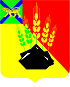 АДМИНИСТРАЦИЯ МИХАЙЛОВСКОГО МУНИЦИПАЛЬНОГО РАЙОНА ПОСТАНОВЛЕНИЕ 
22.11.2022                                              с. Михайловка                                                № 1403-паО проведении районного конкурса декоративно – прикладного творчества «Новогодняя игрушка» среди обучающихся (воспитанников) образовательных учреждений (организаций) Михайловского муниципального районаВ соответствии с Федеральным законом от 06.10.2003 № 131-ФЗ «Об общих принципах организации местного самоуправления в РФ», в целях реализации муниципальных программ, утвержденных постановлениями администрации Михайловского муниципального района от 02.10.2019 № 856-па «Об утверждении муниципальной программы «Молодежная политика Михайловского муниципального района на 2020-2022 годы», от 21.12.2021 № 1312-па «Об утверждении муниципальной программы «Развитие культуры Михайловского муниципального района на 2022-2024 годы» и подпрограммы «Юные таланты Михайловского муниципального района на 2022-2024 годы, в целях создания условий для эстетического и нравственного воспитания подрастающего поколения средствами изобразительного искусства и декоративно-прикладного творчества, администрация Михайловского муниципального районаПОСТАНОВЛЯЕТ:Провести с 25 ноября по 20 декабря 2022 года районный конкурс декоративно-прикладного творчества «Новогодняя игрушка» среди обучающихся (воспитанников)  образовательных учреждений (организаций)  Михай-ловского муниципального района. Утвердить положение о проведении районного конкурса декоративно-прикладного творчества «Новогодняя игрушка» среди обучающихся (воспитанников) образовательных учреждений (организаций) Михайловского муниципального района (приложение № 1).3. Утвердить состав конкурсной комиссии районного конкурса декоративно-прикладного творчества «Новогодняя игрушка» среди обучающихся (воспитанников) образовательных  учреждений (организаций) Михайловского муниципального района (приложение № 2).4. Управлению по вопросам образования (Чепала А.Ф.) подготовить и провести районный конкурс декоративно-прикладного творчества «Новогодняя игрушка» среди обучающихся (воспитанников) образовательных учреждений (организаций) Михайловского муниципального района.5. Руководителям образовательных учреждений (организаций) обеспечить участие обучающихся (воспитанников) в районном конкурсе декоративно-прикладного творчества «Новогодняя игрушка» среди обучающихся (воспитанников) образовательных учреждений (организаций) Михайловского муниципального района.6. Муниципальному казённому учреждению «Управление по организационно-техническому обеспечению деятельности администрации Михайловского муниципального района» (Корж С.Г.) разместить настоящее постановление на официальном сайте администрации Михайловского муниципального района в информационно-коммуникационной сети Интернет.7. Контроль над исполнением настоящего постановления возложить на начальника управления по вопросам образования администрации Михайловского муниципального района Чепала А.Ф.Глава Михайловского муниципального района –Глава администрации района                                                       В.В. АрхиповПриложение № 1УТВЕРЖДЕНОпостановлением администрацииМихайловского муниципального районаот 22.11.2022 № 1403-паПОЛОЖЕНИЕо проведении районного конкурса декоративно – прикладного творчества«Новогодняя игрушка» среди обучающихся (воспитанников) образовательных учреждений (организаций) Михайловского муниципального района1. Общие положения1.1. Настоящее Положение определяет порядок организации и проведения районного конкурса декоративно-прикладного творчества «Новогодняя игрушка» среди обучающихся (воспитанников) образовательных  учреждений (организаций) Михайловского муниципального района (далее по тексту – Конкурс).1.2. Организация и проведение Конкурса осуществляется управлением по вопросам образования администрации Михайловского муниципального района совместно с муниципальной бюджетной организацией дополнительного образования «Центр детского творчества» с. Михайловка.2. Цели и задачи Конкурса:2.1. Цели Конкурса:а) создание условий для эстетического и нравственного воспитания подрастающего поколения средствами изобразительного искусства, декоративно-прикладного творчества и фотоискусства;б) развитие и популяризация детского творчества;в) повышение социальной значимости детского художественного и декоративно-прикладного творчества.2.2. Задачи конкурса:а) развитие всех видов декоративно-прикладного творчества, изобразительного творчества, фотоискусства среди детей и подростков;б) выявление и поддержка творческих способностей детей и подростков Михайловского муниципального района;3. Участники Конкурса3.1. В Конкурсе принимают участие обучающиеся (воспитанники) образовательных  учреждений (организаций) Михайловского муниципального района.3.2. Возрастные категории участников конкурса:а) от 3 до 6 лет; б) от 7 до 9 лет; в) от 10 до 13 лет;г) от 14 до 18 лет. 3.3. Допускается только индивидуальное участие!4. Порядок проведения конкурса.4.1. Конкурс проводится с 25 ноября по 20 декабря 2022 года.4.2. Конкурс проводится в 2 этапа:а) 1 этап – прием заявок и работ на Конкурс до 12 декабря 2022 года;б) 2 этап – с 12 по 20 декабря 2022 года подведение итогов Конкурса.5. Условия конкурса и критерии оценки.5.1. Участники конкурса должны в установленный срок подготовить творческую работу и предоставить на рассмотрение конкурсной комиссии. 5.2. Заявки на Конкурс (в формате WORD) направляются на электронный адрес koynova_1@mail.ru с пометкой «Новогодняя игрушка») до 16 декабря 2022 года. Контактный телефон: 8(42346)24208. 5.3. На Конкурс принимаются не более 10 работ от учреждения. 5.4. Работы на Конкурс принимаются в 3 номинациях:а) номинация «Лучшая Новогодняя игрушка!»;б) номинация «Игрушка – символ года – 2023»;в) номинация «Самая забавная игрушка»;Размер игрушки не более 30 см в высоту.г) номинация «Лучшая ёлочная игрушка».          Игрушка может быть выполнена из плотного картона, пластика, ткани (фетровой ткани), из подручных материалов (шишки, упаковочные материалы и т.д.). Обязательно наличие прочного крепления: петли, прищепки или скобы для крепления к елочным ветвям (шпагат, шнур, проволока) длиною не менее 25 см. Размер игрушки не более 30 см в высоту.5.5. К работе прикрепляется этикетка в печатном варианте размером 3х8 см. с указанием: название работы, Ф.И.О. ребенка, название образовательной организации, возраст.5.6. Критерии оценки Конкурса:а) качество исполнения – 10 баллов;б) композиционное решение – 10 баллов;в) актуальность – 10 баллов;г) выраженность идеи – 10 баллов;д) оригинальное сюжетное решение – 10 баллов;е) творческий подход – 10 баллов;ж) соответствие содержания работы тематике конкурса и возрасту ребенка – 10 баллов.6. Подведение итогов и награждение6.1. Члены конкурсной комиссии Конкурса определяют одного победителя (первое место) и двух призёров (второе и третье места) в каждой номинации по возрастной категории по наибольшей сумме набранных баллов.6.2. Участники конкурса награждаются грамотами управления по вопросам образования администрации Михайловского муниципального района.6.3. Конкурсная комиссия оценивает творческие работы с 12 по 20                   декабря 2022 года.Приложение к положению о проведениирайонного конкурса декоративно –прикладного творчества «Новогодняя игрушка» среди обучающихся (воспитанников) образовательных учреждений (организаций) Михайловского муниципального районаЗаявкана участие в районном конкурсе декоративно – прикладного творчества «Новогодняя игрушка» среди обучающихся (воспитанников) образовательных учреждений (организаций) Михайловского муниципального района1. Полное название учреждения ________________________________.2. Список работ:Руководитель учреждения   __________________ __________________
                                                                      подпись                                                   ФИОПриложение № 2УТВЕРЖДЕНпостановлением администрацииМихайловского муниципального районаот 22.11.2022 № 1403-паСоставконкурсной комиссии районного конкурса декоративно – прикладного творчества «Новогодняя игрушка» среди обучающихся (воспитанников) образовательных учреждений (организаций) Михайловского муниципального района№п/пФИучастникаВозрастНоминацияНазваниеработыТехникаисполненияФИОруководителя 123456Чепала Алёна ФёдоровнаНачальник управленияпо вопросам образования администрации Михайловского муниципального районаМирошникова Ирина ИвановнаДиректор                                                    МБО ДО «ЦДТ» с. МихайловкаГавриленко ВалентинаАлександровнаЗаместитель директора по учебно-воспитательной работе МБО ДО «ЦДТ»с. Михайловка (по согласованию)Чехунова Любовь ЕвгеньевнаПедагог дополнительного образования МБО ДО «ЦДТ» с. Михайловка(по согласованию)Брагина Ирина АлександровнаПедагог дополнительного образования МБО ДО «ЦДТ» с. Михайловка(по согласованию)Койнова Юлия ВалериевнаГлавный специалист МКУ «МСО ОУ» Михайловского муниципального района (по согласованию)